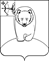 ДУМА АФАНАСЬЕВСКОГО МУНИЦИПАЛЬНОГО ОКРУГА КИРОВСКОЙ ОБЛАСТИПЕРВОГО СОЗЫВАР Е Ш Е Н И Е21.09.2022                                                                                      № 1/17   пгт АфанасьевоО ликвидации представительных органовВ соответствии с Федеральным законом от 06.10.2003 № 131-ФЗ «Об общих принципах организации местного самоуправления в Российской Федерации», статьями 61-64 Гражданского кодекса Российской Федерации, Законом Кировской области от 11.04.2022 № 56-ЗО "О преобразовании муниципальных образований Афанасьевского муниципального района Кировской области и наделении вновь образованного муниципального образования статусом муниципального округа", Дума Афанасьевского муниципального округа РЕШИЛА:1. Ликвидировать следующие юридические лица:1.1. Муниципальное казённое учреждение Афанасьевская районная Дума Афанасьевского района Кировской области (ОГРН 1064322001842, ИНН 4302003446, юридический адрес: 613060, Кировская область, Афанасьевский район, пгт Афанасьево, ул. Красных Партизан, д. 5);1.2. Муниципальное казённое учреждение Афанасьевская поселковая Дума Афанасьевского района Кировской области (ОГРН 1054302514815, ИНН 4302003238, юридический адрес: 613060, Кировская область, Афанасьевский район, пгт Афанасьево, ул. Красных Партизан, д. 7);1.3. Муниципальное казённое учреждение Ичетовкинская сельская Дума Афанасьевского района Кировской области (ОГРН 1144322000239, ИНН 4302004249, юридический адрес: 613060, Кировская область, Афанасьевский район, д. Ичетовкины, ул. Солнечная, д. 5).1.4. Муниципальное казённое учреждение Бисеровская сельская Дума Афанасьевского района Кировской области (ОГРН 1084322000070, ИНН 4302003647, юридический адрес: 613070, Кировская область, Афанасьевский район, с. Бисерово, ул. Советская, д. 37).1.5. Муниципальное казённое учреждение Борская сельская Дума Афанасьевского района Кировской области (ОГРН 1084322000113, ИНН 4302003661, юридический адрес: 613074, Кировская область, Афанасьевский район, п. Бор, ул. Короленко, д. 26).1.6. Муниципальное казённое учреждение Пашинская сельская Дума Афанасьевского района Кировской области (ОГРН 1084322000124, ИНН 4302003679, юридический адрес: 613090, Кировская область, Афанасьевский район, с. Пашино, пер. Школьный, д. 2).1.7. Муниципальное казённое учреждение Гординская сельская Дума Афанасьевского района Кировской области (ОГРН 1054302514639, ИНН 4302003157, юридический адрес: 613094, Кировская область, Афанасьевский район, с. Гордино, ул. Мира).2. Создать ликвидационную комиссию и утвердить ее состав согласно приложению № 1.3. Утвердить Порядок работы (функции) ликвидационной комиссии согласно приложению № 2.4. Утвердить План и сроки проведения ликвидационных мероприятий согласно приложению № 3.5. Администрациям Афанасьевского района, Афанасьевского городского поселения, Ичетовкинского сельского поселения, Бисеровского сельского поселения, Борского сельского поселения, Пашинского сельского поселения, Гординского сельского поселения предусмотреть финансирование расходов, связанных с ликвидацией соответствующих представительных органов.6. Председателю ликвидационной комиссии в течение 3 рабочих дней направить в регистрирующий орган уведомления о принятии решения о ликвидации представительных органов, указанных в пункте 1 настоящего решения.7. Контроль за выполнением настоящего решения возложить на председателя Думы Афанасьевского муниципального округа 8. Настоящее решение вступает в силу с даты официального опубликования.Приложение № 1УТВЕРЖДЕНрешением Думы Афанасьевского муниципального округаКировской областиот 21.09.2022 № 1/17
 СОСТАВликвидационной комиссииПриложение № 2УТВЕРЖДЕНрешением Думы Афанасьевского муниципального округаКировской областиот 21.09.2022 № 1/17ПОРЯДОК РАБОТЫ(функции) ликвидационной комиссии1. Общие положения1.1. Настоящий Порядок работы определяет функции ликвидационной комиссии, порядок принятия решений, полномочия председателя ликвидационной комиссии.1.2. Ликвидационная комиссия обеспечивает реализацию полномочий по управлению делами ликвидируемых представительных органов в течение всего периода их ликвидации (далее – ликвидационная комиссия). Состав Ликвидационной комиссии утверждается решением Думы Афанасьевского муниципального округа.   2. Функции ликвидационной комиссии2.1. С целью осуществления полномочий по управлению делами ликвидируемых представительных органов в течение всего периода его ликвидации, на ликвидационную комиссию возлагаются следующие функции:2.1.1. В сфере правового обеспечения:организация юридического сопровождения деятельности ликвидируемых представительных органов, проведение правовой экспертизы актов, принимаемых ликвидационной комиссией.2.1.2. В сфере документационного обеспечения:координация документационного обеспечения и формирование архивных фондов.2.1.3. В сфере организации бюджетного процесса, ведения учета и отчетности:осуществление полномочий главного распорядителя бюджетных средств и главного администратора доходов.2.2. При исполнении функций ликвидационная комиссия руководствуется действующим законодательством, планом ликвидационных мероприятий и настоящим Порядком. 3. Порядок работы3.1. Ликвидационная комиссия со дня вступления в силу решения Думы Афанасьевского муниципального округа, утвердившей настоящий Порядок, приступает к мероприятиям по ликвидации следующих юридических лиц: - Муниципальное казённое учреждение Афанасьевская районная Дума Афанасьевского района Кировской области (ОГРН 1064322001842, ИНН 4302003446, юридический адрес: 613060, Кировская область, Афанасьевский район, пгт. Афанасьево, ул. Красных Партизан, д. 5);- Муниципальное казённое учреждение Афанасьевская поселковая Дума Афанасьевского района Кировской области (ОГРН 1054302514815, ИНН 4302003238, юридический адрес: 613060, Кировская область, Афанасьевский район, пгт. Афанасьево, ул. Красных Партизан, д. 7);- Муниципальное казённое учреждение Ичетовкинская сельская Дума Афанасьевского района Кировской области (ОГРН 1144322000239, ИНН 4302004249, юридический адрес: 613060, Кировская область, Афанасьевский район, д. Ичетовкины, ул. Солнечная, д. 5).- Муниципальное казённое учреждение Бисеровская сельская Дума Афанасьевского района Кировской области (ОГРН 1084322000070, ИНН 4302003647, юридический адрес: 613070, Кировская область, Афанасьевский район, с. Бисерово, ул. Советская, д. 37).- Муниципальное казённое учреждение Борская сельская Дума Афанасьевского района Кировской области (ОГРН 1084322000113, ИНН 4302003661, юридический адрес: 613074, Кировская область, Афанасьевский район, п. Бор, ул. Короленко, д. 26).- Муниципальное казённое учреждение Пашинская сельская Дума Афанасьевского района Кировской области (ОГРН 1084322000124, ИНН 4302003679, юридический адрес: 613090, Кировская область, Афанасьевский район, с. Пашино, пер. Школьный, д. 2).- Муниципальное казённое учреждение Гординская сельская Дума Афанасьевского района Кировской области (ОГРН 1054302514639, ИНН 4302003157, юридический адрес: 613094, Кировская область, Афанасьевский район, с. Гордино, ул. Мира).3.2. В своей деятельности ликвидационная комиссия руководствуется законодательством Российской Федерации.3.3. Ликвидационная комиссия выступает в суде от имени ликвидируемых юридических лиц, указанных в пункте 3.1 настоящего Порядка (далее – ликвидируемые юридические лица).3.4. Ликвидационная комиссия использует гербовую печать, иные печати и штампы ликвидируемых юридических лиц, бланки ликвидируемых юридических лиц.3.5. Место нахождения и почтовый адрес Ликвидационной комиссии – 613060, Кировская обл., пгт Афанасьево, ул. Красных Партизан, д. 5.3.6. Ликвидационная комиссия осуществляет мероприятия в соответствии с планом и сроками проведения ликвидационных мероприятий.3.7. Выплаты кредиторам ликвидируемых юридических лиц денежных сумм производятся Ликвидационной комиссией в соответствии с промежуточным ликвидационным балансом, утверждаемым решением Думы Афанасьевского муниципального округа, начиная со дня его утверждения (за исключением кредиторов третьей и четвертой очереди) в очередности, установленной статьей 64 Гражданского кодекса Российской Федерации.3.8. Требования кредиторов каждой очереди удовлетворяются после полного удовлетворения требований кредиторов предыдущей очереди, за исключением требований кредиторов по обязательствам, обеспеченным залогом имущества ликвидируемых юридических лиц.3.9. При недостаточности имущества ликвидируемых юридических лиц оно распределяется между кредиторами соответствующей очереди пропорционально суммам требований, подлежащих удовлетворению, если иное не установлено законом.3.10. Требования кредитора, заявленные после истечения срока, установленного Ликвидационной комиссией для их предъявления, удовлетворяются из имущества ликвидируемых юридических лиц, оставшегося после удовлетворения требований кредиторов, заявленных в срок.3.11. Требования кредиторов, не удовлетворенные из-за недостаточности имущества ликвидируемых юридических лиц, считаются погашенными. Погашенными считаются также требования кредиторов, не признанные Ликвидационной комиссией, если кредитор не обращался с иском в суд, а также требования, в удовлетворении которых решением суда кредитору отказано.3.12. После завершения расчетов с кредиторами Ликвидационная комиссия составляет ликвидационный баланс, который утверждается Думой Афанасьевского муниципального округа.3.13. Оставшееся после завершения расчетов с кредиторами имущество ликвидируемых юридических лиц передается в состав казны Афанасьевского муниципального округа.3.14. Ликвидация юридических лиц, указанных в пункте 3.1 настоящего Порядка, считается завершенной, а ликвидируемые юридические лица - прекратившими существование после внесения об этом записи в Единый государственный реестр юридических лиц.3.15. Ликвидационная комиссия решает все вопросы на своих заседаниях, собираемых по мере необходимости. Заседание Ликвидационной комиссии считается правомочным, если в нем принимает участие более половины ее членов. Члены Ликвидационной комиссии участвуют в заседании без права замены.3.16. Председатель Ликвидационной комиссии:- руководит деятельностью Ликвидационной комиссии и несет ответственность за выполнение возложенных на нее задач;- в пределах своей компетенции и в установленном порядке выдает доверенности, подписывает распоряжения, иные нормативные, организационно-распорядительные и финансово-хозяйственные документы, связанные с ликвидацией юридических лиц;- дает поручения членам Ликвидационной комиссии, иным работникам юридических лиц, указанных в пункте 3.1 настоящего Порядка;- организует выполнение решений Ликвидационной комиссии, представляет юридические лица, указанные в пункте 3.1 настоящего Порядка, без доверенности во всех государственных органах, органах местного самоуправления, общественных, коммерческих и некоммерческих организациях;- в пределах своих полномочий своевременно принимает обращения граждан и общественных объединений, а также предприятий, учреждений и организаций, государственных органов и органов местного самоуправления, организует их рассмотрение членами Ликвидационной комиссии в порядке, установленном действующим законодательством и иными нормативными правовыми актами.3.17. Решения Ликвидационной комиссии принимаются простым большинством голосов присутствующих на заседании членов Ликвидационной комиссии. При равенстве голосов голос председателя является решающим.3.18. Документы от имени Ликвидационной комиссии подписываются ее председателем.3.19. На время отсутствия председателя Ликвидационной комиссии его обязанности исполняет заместитель председателя Ликвидационной комиссии.____________Приложение № 3УТВЕРЖДЕНрешением Думы Афанасьевского муниципального округаКировской областиот 21.09.2022 № 1/17
ПЛАНи сроки проведения ликвидационных мероприятий_________Председатель Думы Афанасьевскогомуниципального округа       Глава Афанасьевского района  В.Н. Харина    Д.Ю. Буторин    ХАРИНАВалентина Николаевна -Председатель Думы Афанасьевского муниципального округа, председатель ликвидационной комиссииТУТЫНИНАЛюдмила Владимировна-Заместитель начальника финансового управления, заместитель председателя ликвидационной комиссииЧлены ликвидационной комиссии:Члены ликвидационной комиссии:Члены ликвидационной комиссии:БАЖЕНОВАОльга Леонидовна-Заведующий отделом бухгалтерского учета и отчетности, главный бухгалтер БЕЛЁВАЕлена Николаевна-Главный специалист, бухгалтер-финансист администрации Ичетовкинского сельского поселенияБИСЕРОВАЛюдмила Сергеевна-Специалист 1 категории бухгалтер-финансист администрации Бисеровского сельского поселенияБУЗМАКОВАСветлана Николаевна-Заведующий архивным секторомЗАГОСКИНАНаталья Михайловна-Специалист 1 категории бухгалтер-финансист администрации Афанасьевского городского поселенияКОТЕГОВАНина Васильевна-Специалист 1 категории бухгалтер-финансист администрации Пашинского сельского поселенияМАРКОВДмитрий Анатольевич-Заведующий отделом строительства, архитектуры и земельно-имущественных отношений НОСКОВАТатьяна Николаевна-Заместитель главы администрации Лыткинского сельского поселенияСЕЛУКОВАТатьяна Георгиевна- Бухгалтер финансист 1 категории администрации Гординского сельского поселенияСИДОРОВАНаталья Валерьевна-Специалист 1 категории, бухгалтер-финансист администрации Борского сельского поселенияЧЕРАНЁВА Надежда Степановна-Заведующий организационным отделом ЧЕРАНЁВАНаталия Васильевна-Заведующий отделом правовой работы и муниципальных закупок №МероприятиеСрок исполненияОтветственный1Письменное информирование регистрирующего органа заявление (уведомление) по форме Р15016 с приложением решения о ликвидации (п. 1 ст. 61 ГК РФ, п. 1 ст. 20  федерального закона от 08.08.2001 г. № 129-ФЗ)до 26.09.2022В течение 3-х рабочих дней после даты принятия решения о ликвидацииПредседатель ликвидационной комиссии2Публикация сообщения о ликвидации в Едином федеральном реестре сведений о фактах деятельности юридических лиц (в ЕФРСФДЮЛ), в соответствии с пп. «н5» п.7 ст. 7.1 федерального закона от 08.08.2001 г. № 129-ФЗинтернет-сайт оператора (http://www.fedresurs.ru) в форме электронного сообщения, подписанного усиленной квалифицированной электронной подписью или через нотариусадо 26.09.2022В течение 3-х рабочих дней после даты принятия решения о ликвидацииПредседатель ликвидационной комиссии3Размещение информации о ликвидации в журнале «Вестник государственной регистрации», в соответствии с п. 1 ст. 63 ГК РФ, Приказом ФНС России от 16.06.2006 № САЭ 3 09/355@заполнение веб-заявки на сайте http://www.vestnik-gosreg.ru (в течение 10 рабочих днейс даты получения листа записи ЕГРЮЛ о ликвидации)Председатель ликвидационной комиссии4Выявление и письменное уведомление кредиторов о ликвидации(не менее двух месяцевс момента опубликования сообщения о ликвидации)Председатель ликвидационной комиссии5Составление и утверждение промежуточного ликвидационного баланса (после окончания срока для предъявления требований кредиторами, не ранее, чем через 2 месяца с момента публикации о ликвидации)Председатель ликвидационной комиссииДума Афанасьевского муниципального округа6Уведомление налогового органа о составлении промежуточного баланса (после утверждения промежуточного ликвидационного баланса,в течение 3 рабочих дней)7Выплата денежных сумм кредиторамПредседатель ликвидационной комиссии8Передача имущества ликвидируемого юридического лица в казну Афанасьевского муниципального округаПредседатель ликвидационной комиссии9Передача документации в архив Председатель ликвидационной комиссии10Составление и утверждение ликвидационного баланса (после завершения расчетов с кредиторами, в течение 14 дней)Председатель ликвидационной комиссииДума Афанасьевского муниципального округа11Подача пакета документов с заявлением по форме Р15016 в территориальный налоговый (регистрирующий) орган для государственной регистрации в связи с ликвидацией юридического лица (в течение 5 рабочих дней после утверждения ликвидационного баланса)Председатель ликвидационной комиссии12Получение листа записи ЕГРЮЛо ликвидации юридического лицаНа 6-й рабочий день после подачи документов в регистрирующий органПредседатель ликвидационной комиссии